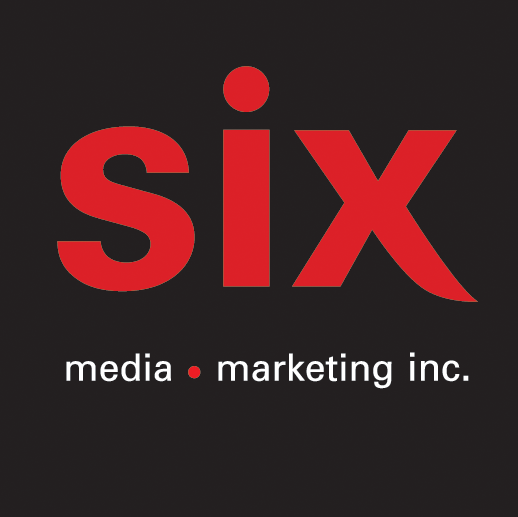 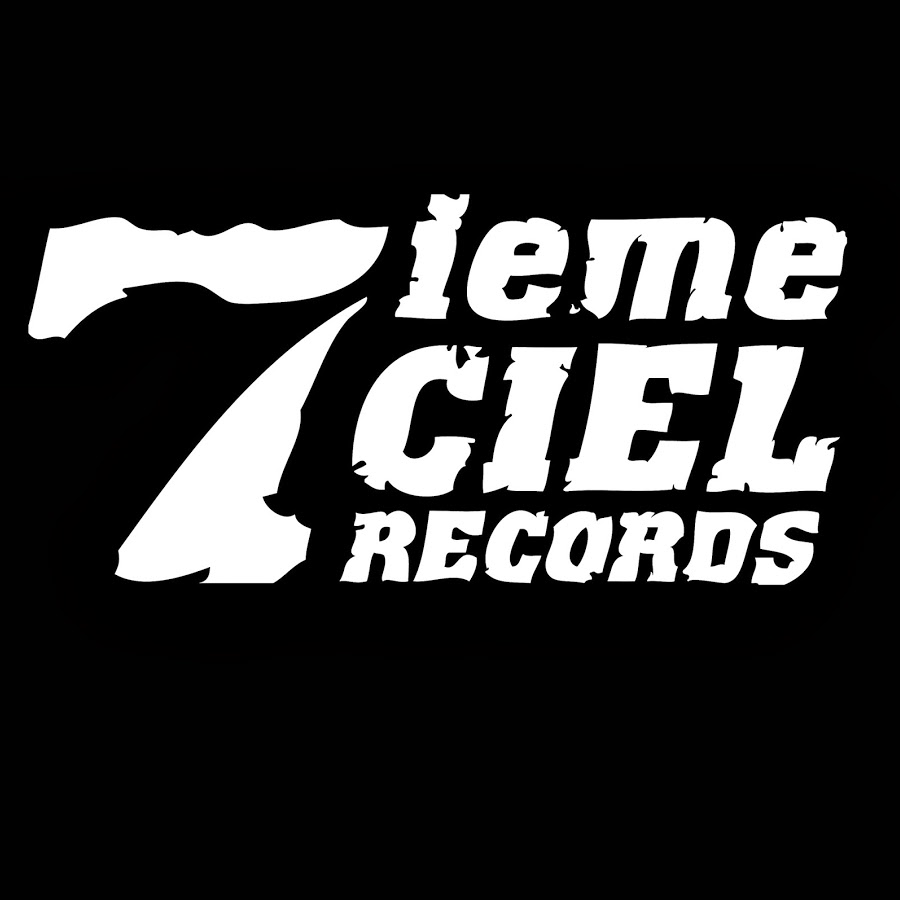 GreenWoodzFriday Night - Le nouvel extrait du rappeur disponible sur toutes les plateformesMontréal, mars 2023 - Un vendredi soir lugubre, c’est ce que dépeint GreenWoodz sur « Friday Night ». Pour son premier extrait chez Disques 7ième Ciel, le rappeur de 22 ans réaffirme son style emo/ rap, propre à lui grâce, entre autres, à la trame instrumentale mélancolique de son fidèle acolyte Cook Da Beatz. Le vidéoclip, réalisé par Le Jumper, accompagne la chanson, mettant en image le mal de vivre vécu par la jeune sensation TikTok. Comme quoi, succès n’égale pas bonheur. GreenWoodz (Tommy Boisvert de son vrai nom) est originaire de la région de Lanaudière œuvrant sur la scène rap/emo québécoise depuis 2019. Après sa rencontre avec Cook Da Beatz à l’école secondaire, la chimie s'installe rapidement entre le rappeur et le producer et les morceaux s'enchainent à vive allure. Après la sortie de deux EPs en 2020 et 2021, GreenWoodz fait paraître plusieurs extraits dans un court laps de temps dont « Wasted », « ON&OFF » et « LOVESICK ». Grâce à une performance de « Wasted » qui devient virale sur TikTok, GreenWoodz compte plus de 20 000 abonnés et des millions de vues sur l’application mobile. « Wasted » cumule aujourd’hui plus de 700 000 écoutes sur Spotify.Nouvellement signé chez Disques7ième Ciel, GreenWoodz poursuivra son cheminement sur la scène musicale québécoise en 2023 avec de nouveaux projets, de nouvelles ressources et de nouveaux collaborateurs. Soyez à l’affût!Crédits : Interprété par : GreenWoodz Réalisé par : Cook Da Beatz, Ruffsound, Kable Beatz Auteur : Tommy Boisvert (GreenWoodz) Compositeurs : Remy Blais, Samuel Millette, Shawn de Leemans, Marc Vincent, Christian G. Mathieu Arrangements vocaux : Gary Wide Mixage : Tim Buron Mastering : Richard Addison (Trillium Sound) Label : Disques 7ième Ciel Production exécutive / A&R : Steve Jolin Gérance : Kable Beatz Chargé de projet : Jonathan Travers Source : Disques 7ième CielInformation : Simon Fauteux / Patricia Clavel